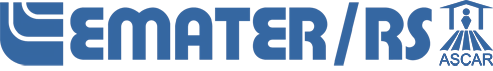 AVANÇAR NA AGRICULTURA  Programa Avançar na Agropecuária e no Desenvolvimento Rural, através da SEAPDR – Secretaria da Agricultura, Pecuária e Desenvolvimento Rural, em convênio com o Município de Segredo, abre inscrições para produtores rurais interessados em participar da seleção para acessar recurso via FEAPER PROGRAMA AVANÇAR na Agricultura e no Desenvolvimento Rural.Os interessados em se candidatar necessitam, previamente, verificar, junto ao Escritório Municipal da Emater, seu enquadramento nos requisitos constantes no Manual Feaper 2022 e se possuem a documentação mínima exigida, para fazer a inscrição.Caberá ao Conselho Municipal de Desenvolvimento Agropecuário aprovar os que manifestaram interesse e se enquadraram nos requisitos do ProgramaOs agricultores, que forem selecionados para acesso ao crédito, poderão contratar financiamento por meio do Fundo Estadual de Apoio ao Desenvolvimento dos Pequenos Estabelecimentos Rurais - Feaper, para aquisição de máquinas, equipamentos, insumos, construções e ampliações para apoio e desenvolvimento das atividades agropecuárias vinculadas a agricultores/pecuaristas familiares e aquicultura.No caso de aquicultores, pessoa física, deve também estar incluído no CADÚNICO.As inscrições serão feitas do dia 10/05/22 das 13h30 até o dia 13/05/22 ás 17h00, impreterivelmente, JUNTO AO ESCRITÓRIO MUNICIPAL DA EMATER, MUNICÍPIO DE SEGREDO-RS. As inscrições somente serão aceitas presenciais! PARA MAIORES INFORMAÇÕES, PROCURE O ESCRITÓRIO MUNICIPAL DA EMATER.